РОССИЙСКАЯ ФЕДЕРАЦИЯАДМИНИСТРАЦИЯВОЛОСОВСКОГО МУНИЦИПАЛЬНОГО РАЙОНАКОМИТЕТ ОБРАЗОВАНИЯРАСПОРЯЖЕНИЕот 20.02.2020		г.Волосово					№ 53-рО проведении Всероссийских проверочных работ в Волосовском районе  в 2020 годуВ соответствии с приказом Федеральной службы по надзору в сфере образования и науки (Рособрнадзор) от 27 декабря 2019 года № 1746 «О проведении Федеральной службы по надзору в сфере образования и науки мониторинга качества подготовки обучающихся общеобразовательных организаций  в форме всероссийских проверочных работ в 2020 году», распоряжением комитета общего и профессионального образования Ленинградской области от 13.02.2020 № 309-р:  Провести Всероссийские проверочные работы (далее – ВПР) в образовательных организациях Волосовского района, реализующих программы начального общего, основного общего и среднего общего образования в 4-7 классах в соответствии с приложением № 1.Провести Всероссийские проверочные работы (далее – ВПР) в образовательных организациях Волосовского района, реализующих программы основного общего и среднего общего образования в 8 и 11 классах в соответствии с приложением № 2.Утвердить список независимых наблюдателей при проведении в  4-8-х, 11-х  классах общеобразовательных организаций района  Всероссийских проверочных работ в соответствии с приложением № 3Назначить муниципальным координатором проведения ВПР Колимбет Ю.Д., специалиста Комитета образования.4.	Руководителям образовательных организаций;            4.1.	Обеспечить участие обучающихся в ВПР в соответствии с данным распоряжением; 4.2. Определить состав участников ВПР в 11-х классах в соответствии с индивидуальным выбором выпускника предметов на государственной итоговой аттестации, 4.3.	Обеспечить информирование участников ВПР, их родителей (законных представителей) по вопросам организации и проведения ВПР.4.4. Обеспечить объективность проведения и проверки ВПР.4.5. Назначить школьных координаторов – специалистов, ответственных за проведение ВПР в образовательной организации, и передать списки школьных координаторов муниципальным координаторам в срок до 02.03.2020.4.5. Создать школьные и межшкольные комиссии по проверке ВПР в срок до 02.03.2020.4.6. Обеспечить проведение подготовительных мероприятий для включения образовательной организации в списки участников ВПР, в том числе, авторизацию в ФИС ОКО (https://fis-oko.obrnadzor.gov.ru/ раздел «Обмен данными» или по прямой ссылке https://lk-fisoko.obrnadzor.gov.ru/), получение логинов и паролей доступа в личные кабинеты образовательных организаций, заполнение опросного листа ОО -  участника ВПР, получение инструктивных материалов.5. Контроль за исполнением настоящего распоряжения заместителя председателя Комитета образования Образцову Л.А.Председатель Комитета образования					Н.В. СимаковаКолимбет Юлия ДжафаровнаСпециалистТел: 8-81373-24-138kolimbet.yuliya@mail.ru Приложение 1 к распоряжению от 20.02.2020 № 53-р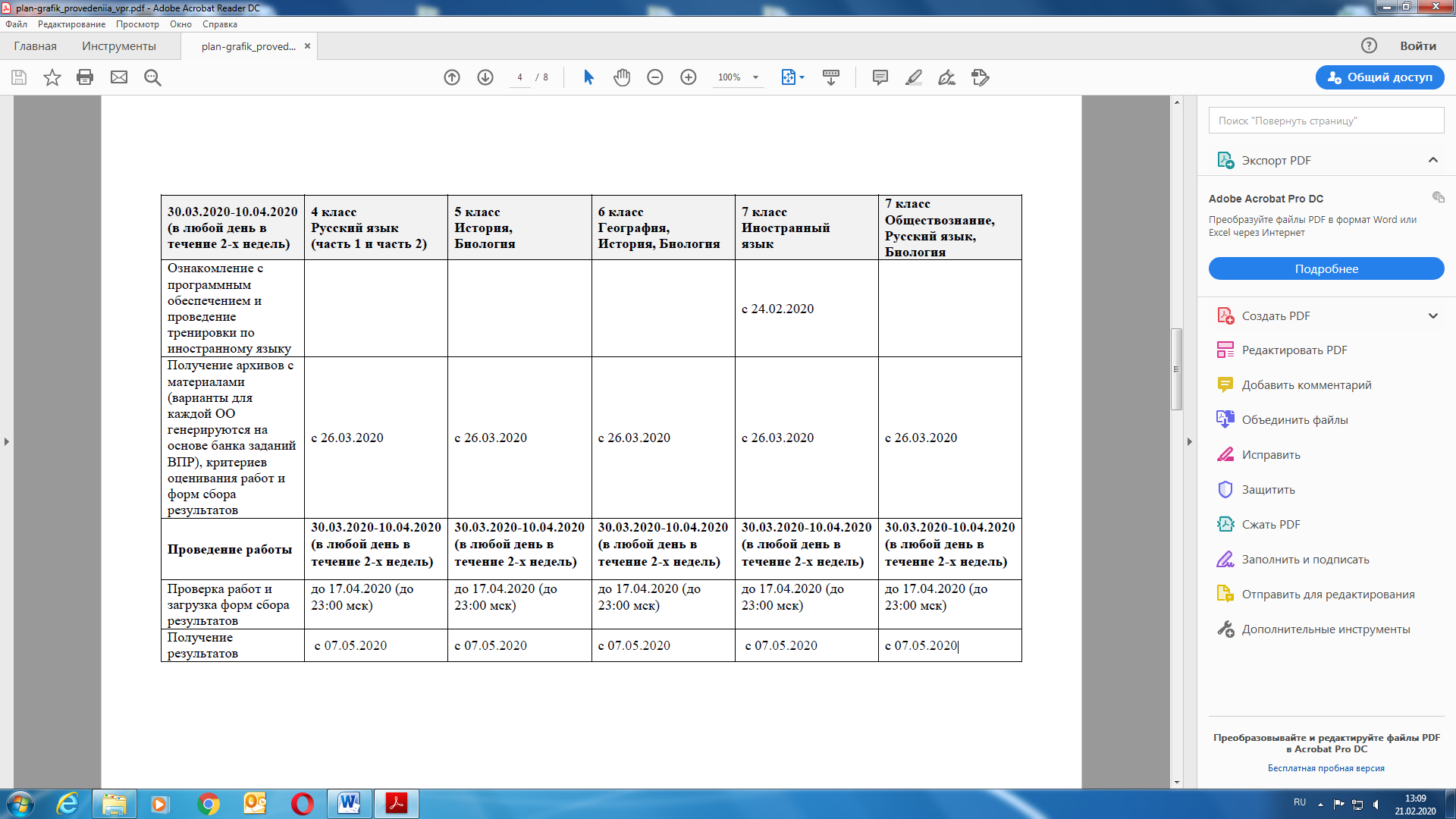 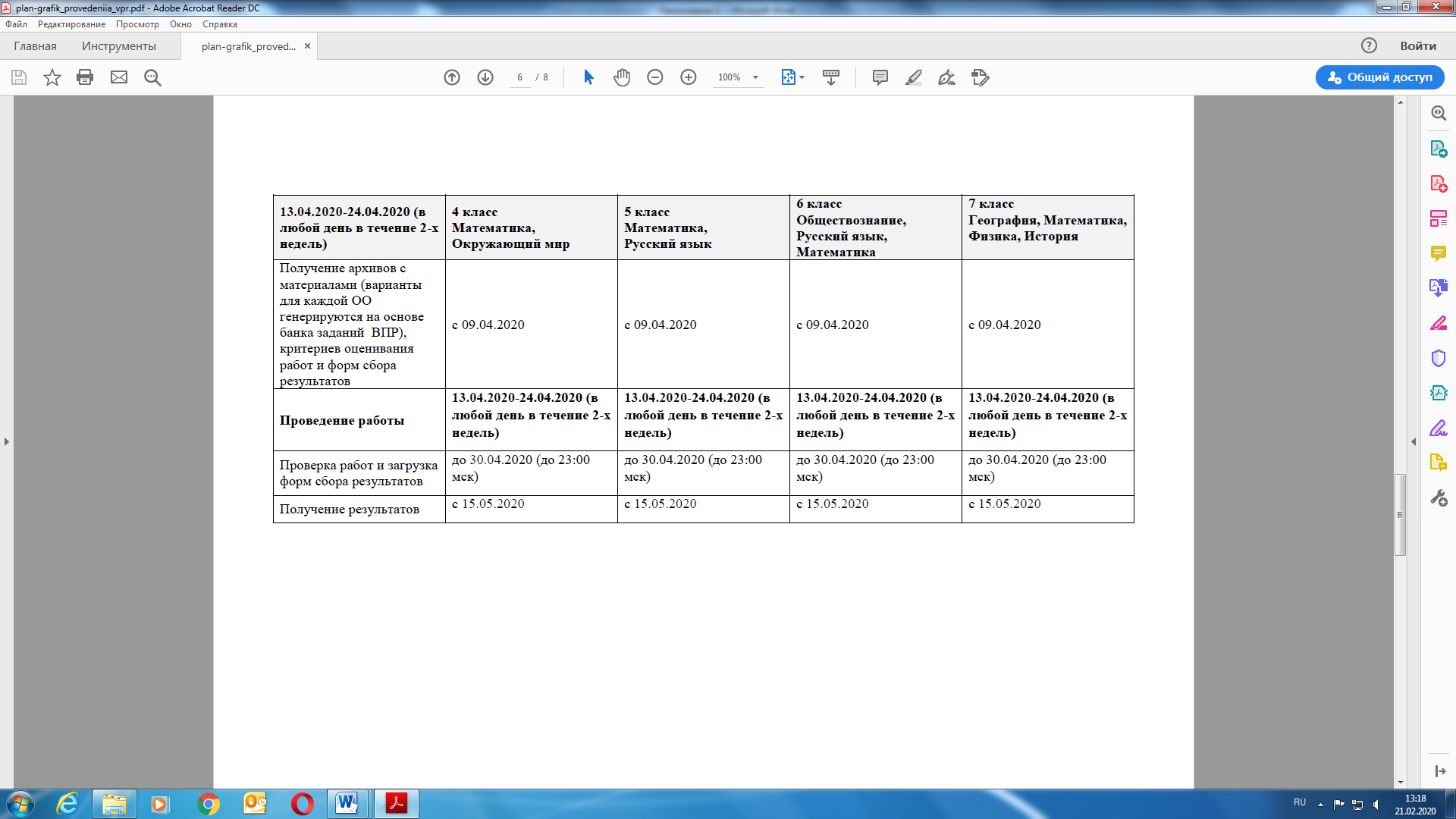 Приложение 2 к распоряжению от 20.02.2020 № 53-р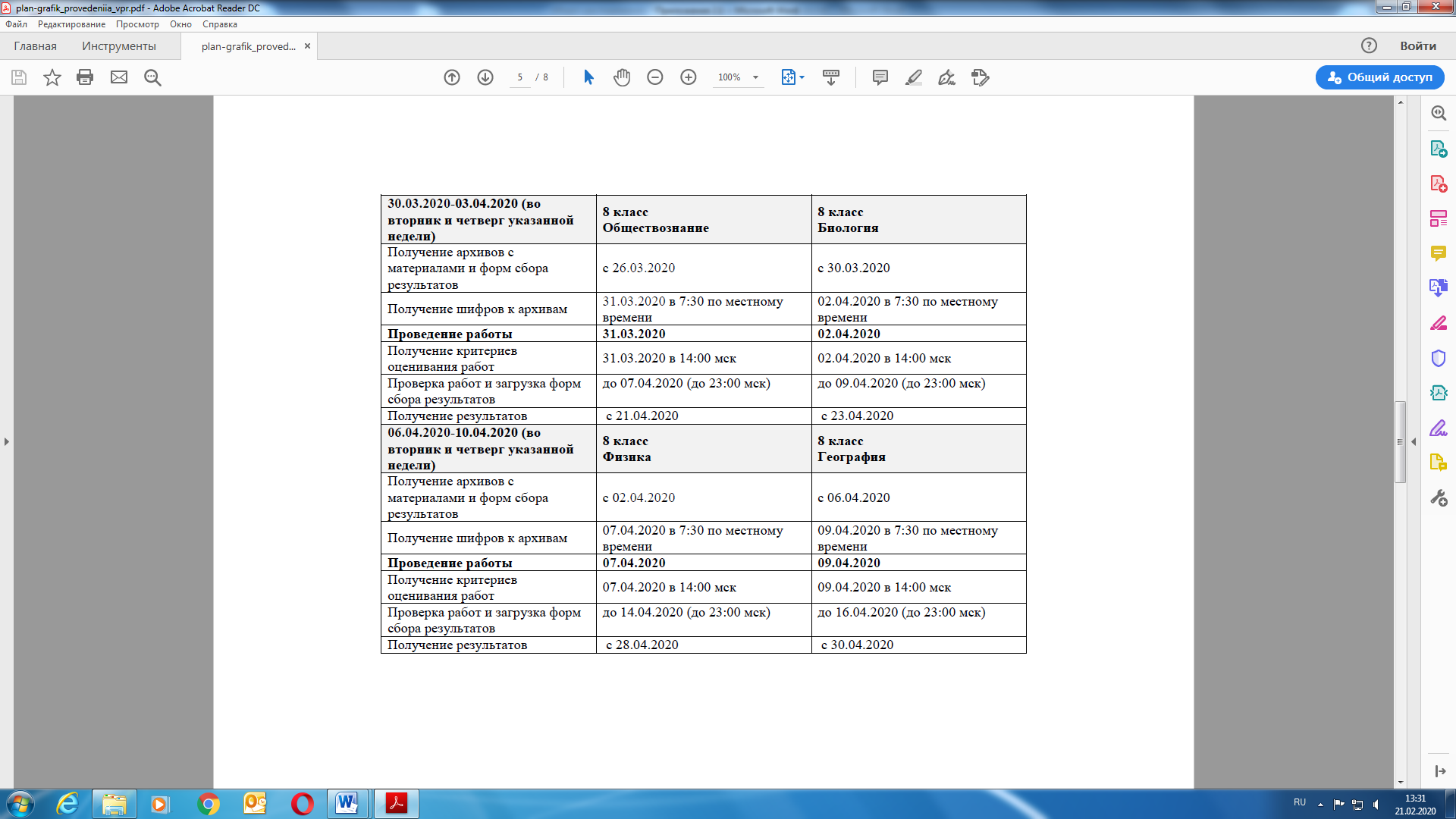 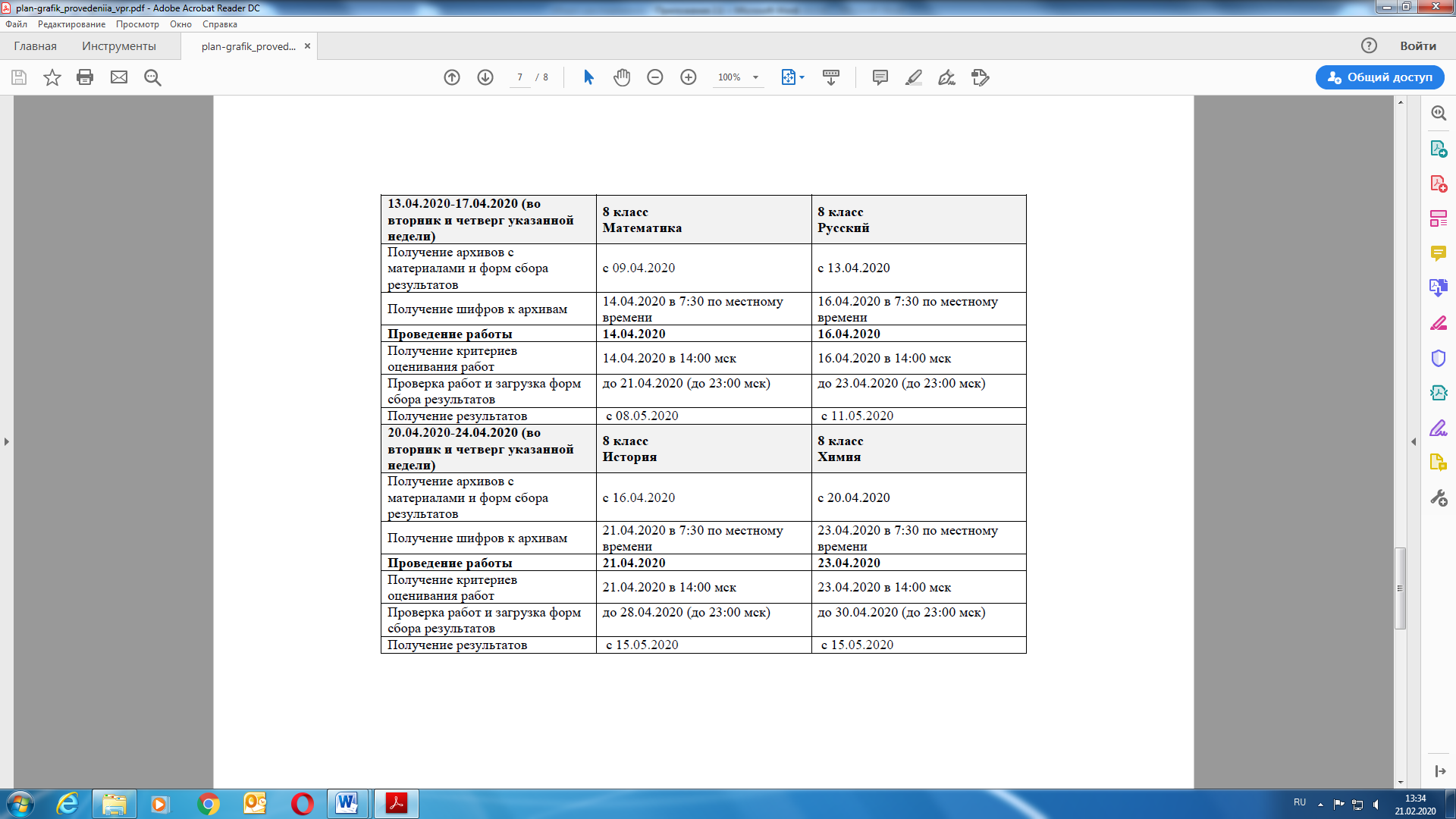 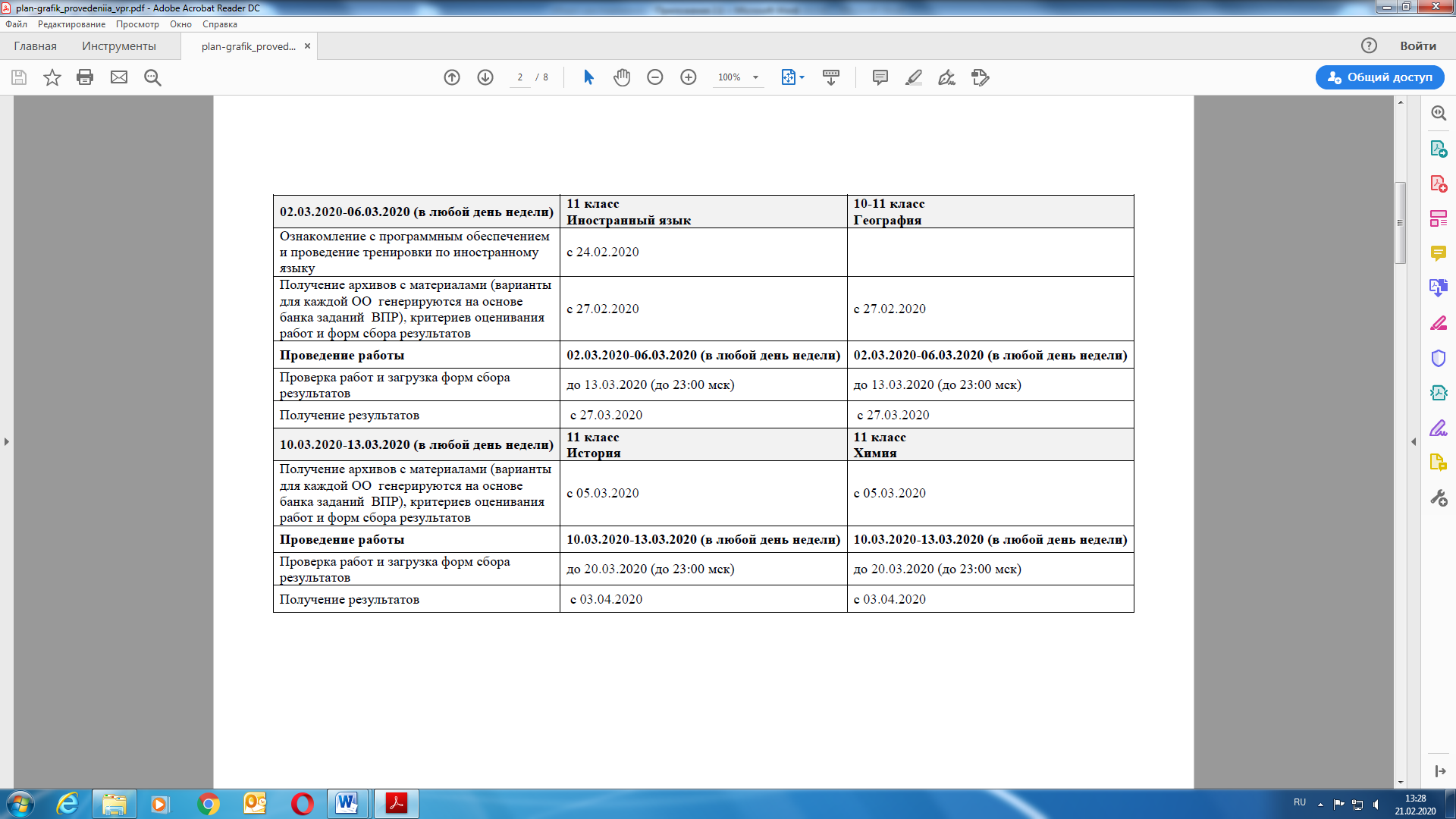 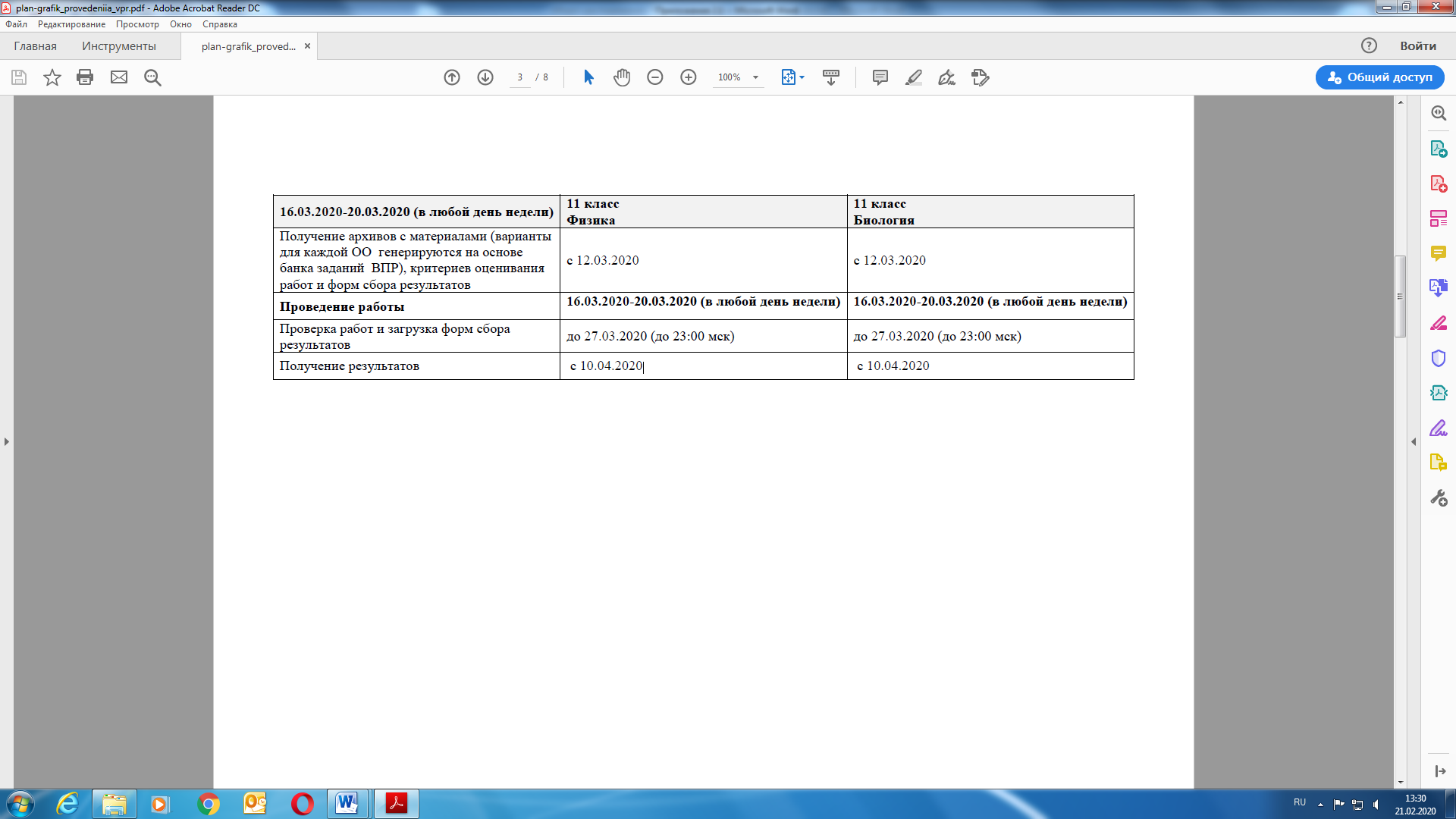 